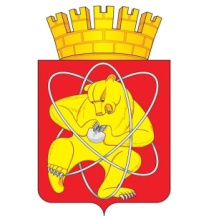 Муниципальное образование «Закрытое административно – территориальное образование  Железногорск Красноярского края»АДМИНИСТРАЦИЯ ЗАТО г. ЖЕЛЕЗНОГОРСКПОСТАНОВЛЕНИЕ05.03.2018                                                                                                           № 455г. ЖелезногорскО внесении изменений в постановление Администрации ЗАТО г. Железногорск от 16.09.2016 № 1520 «Об организации работы по осуществлению уведомительной регистрации актов социального партнерства»В соответствии с решением Совета депутатов ЗАТО г. Железногорск от 16.01.2018 № 28-107Р «Об утверждении структуры Администрации ЗАТО         г. Железногорск», Уставом ЗАТО ЖелезногорскПОСТАНОВЛЯЮ:1. Внести в постановление Администрации ЗАТО г. Железногорск от 16.09.2016 № 1520 «Об организации работы по осуществлению уведомительной регистрации актов социального партнерства» следующие изменения:1.1. Изложить пункт 1 в редакции:«1. Определить Проскурнина Сергея Дмитриевича, первого заместителя Главы ЗАТО г. Железногорск по стратегическому планированию, экономическому развитию и финансам, должностным лицом для организации работы по осуществлению уведомительной регистрации актов социального партнерства и обеспечению выполнения порядка их уведомительной регистрации.».1.2. Изложить пункт 3 в редакции:«3. Предоставить право рассмотрения и подписания регистрационной карточки по факту уведомительной регистрации акта социального партнерства первому заместителю Главы ЗАТО г. Железногорск по стратегическому планированию, экономическому развитию и финансам С.Д. Проскурнину.».2. Управлению делами Администрации ЗАТО г. Железногорск                  (Е.В. Андросова) довести до сведения населения настоящее постановление через газету «Город и горожане».3. Отделу общественных связей Администрации ЗАТО г. Железногорск   (И.С. Пикалова) разместить настоящее постановление на официальном сайте муниципального образования «Закрытое административно-территориальное образование Железногорск Красноярского края» в информационно-телекоммуникационной сети «Интернет». 4. Контроль над исполнением данного постановления возложить на первого заместителя Главы ЗАТО г. Железногорск по стратегическому планированию, экономическому развитию и финансам С.Д. Проскурнина. 5. Настоящее постановление вступает в силу после его официального опубликования и применяется к правоотношениям, возникшим с 27.02.2018. Глава ЗАТО г. Железногорск                                                                 И.Г. Куксин